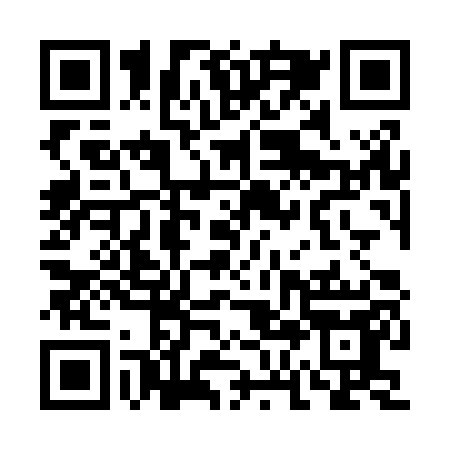 Prayer times for Santa Comba da Vilarica, PortugalWed 1 May 2024 - Fri 31 May 2024High Latitude Method: Angle Based RulePrayer Calculation Method: Muslim World LeagueAsar Calculation Method: HanafiPrayer times provided by https://www.salahtimes.comDateDayFajrSunriseDhuhrAsrMaghribIsha1Wed4:386:251:256:228:2610:062Thu4:366:241:256:228:2710:083Fri4:356:231:256:238:2810:094Sat4:336:211:256:248:2910:115Sun4:316:201:256:248:3010:136Mon4:296:191:256:258:3110:147Tue4:276:181:256:258:3210:168Wed4:266:171:256:268:3410:179Thu4:246:151:256:278:3510:1910Fri4:226:141:256:278:3610:2011Sat4:216:131:256:288:3710:2212Sun4:196:121:256:288:3810:2313Mon4:176:111:256:298:3910:2514Tue4:166:101:256:298:4010:2615Wed4:146:091:256:308:4110:2816Thu4:136:081:256:318:4210:2917Fri4:116:071:256:318:4310:3118Sat4:106:061:256:328:4410:3219Sun4:086:061:256:328:4510:3420Mon4:076:051:256:338:4510:3521Tue4:056:041:256:338:4610:3722Wed4:046:031:256:348:4710:3823Thu4:036:021:256:348:4810:4024Fri4:026:021:256:358:4910:4125Sat4:006:011:256:358:5010:4226Sun3:596:001:256:368:5110:4427Mon3:586:001:266:368:5210:4528Tue3:575:591:266:378:5210:4629Wed3:565:591:266:378:5310:4830Thu3:555:581:266:388:5410:4931Fri3:545:581:266:388:5510:50